ข้อ O 41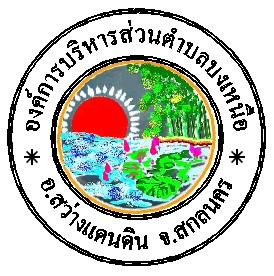 คำนำ		การทุจริต เป็นปัญหาใหญ่ที่ยังคงขยายวงกว้าง และส่งผลกระทบต่อทุกภาคส่วน ในหลาย ๆด้าน ก่อให้เกิดความเสียหายต่อสังคมและประเทศชาติ จากสถานการณ์การทุจริตที่มีอยู่เป็นจำนวนมากในสังคมไทย 
จึงได้มีการจัดทำยุทธศาสตร์ชาติว่าด้วยการป้องกันและปราบปรามการทุจริต โดยมีวัตถุประสงค์เพื่อให้ประเทศไทยเป็นประเทศที่มีมาตรฐานความโปร่งใสเทียบเท่าสากล มุ่งสู่การเป็นประเทศที่มีมาตรฐานทางคุณธรรมจริยธรรม เป็นสังคมใหม่ที่ประชาชนไม่เพิกเฉยต่อการทุจริตทุกรูปแบบ โดยได้รับความร่วมมือจากฝ่ายการเมือง หน่วยงานของรัฐ ตลอดจนประชาชน ในการพิทักษ์รักษาผลประโยชน์ของชาติและประชาชน เพื่อให้ประเทศไทย
มีศักดิ์ศรีและเกียรติภูมิ ในด้านความโปร่งใสทัดเทียมนานาอารยประเทศเพื่อเป็นส่วนหนึ่งในการช่วยขับเคลื่อนยุทธศาสตร์ชาติ ฯ ให้เกิดเป็นรูปธรรม    องค์การบริหารส่วนตำบลบงเหนือ     อำเภอสว่างแดนดิน     จังหวัดสกลนคร
ได้ดำเนินงานตามแผนปฏิบัติการป้องกันการทุจริตของ องค์การบริหารส่วนตำบลบงเหนือ ประจำปี พ.ศ. 2562 ตามกรอบการจัดทำแผนปฏิบัติการป้องกันการทุจริต สำนักงานป้องกันและปราบปรามการทุจริต ซึ่งสอดคล้องกับยุทธศาสตร์ชาติว่าด้วยการป้องกันและปราบปรามการทุจริต ระยะที่ 3 (พ.ศ. 2560 -พ.ศ. 2564) เพื่อใช้เป็นกรอบแนวทางในการดำเนินการป้องกันและปราบปรามการทุจริตในการนี้ จึงได้จัดทำรายงานผลการดำเนินการตามแผนปฏิบัติการป้องกันการทุจริตประจำปีงบประมาณ พ.ศ. 2562 มาเพื่อเป็นข้อมูลในการปรับปรุง วิเคราะห์ผลการดำเนินงานตามแผนฯ ตลอดถึงผลักดันให้มีการนำแผนฯ ไปใช้อย่างเป็นรูปธรรมต่อไปองค์การบริหารส่วนตำบลบงเหนือ3 เมษายน 2563		องค์การบริหารส่วนตำบลบงเหนือ อำเภอสว่างแดนดิน     จังหวัดสกลนคร ได้ดำเนินการตามแผนปฏิบัติการป้องกันการทุจริตขององค์การบริหารส่วนตำบลบงเหนือ ปีบประมาณ พ.ศ. 2562  ดังนี้ 1. ผลการดำเนินการตามแผนปฏิบัติการป้องกันการทุจิต ขององค์การบริหารส่วนตำบลบงเหนือ  ประจำปีงบประมาณ 2562  โดยดำเนินการแล้วเสร็จ จำนวน 31  โครงการจากจำนวน 50   โครงการคิดเป็นร้อยละ 81.58 และดำเนินการเบิกจ่ายงบประมาณจำนวน 60,000 บาท จากงบประมาณที่ได้รับจัดสรรจำนวน 240,000 บาท คิดเป็นร้อยละ 100โครงการ/งโครงการ/งบประมาณ (ตามแผนพัฒนาท้องถิ่น)โครงการ/งบประมาณ (ตามข้อบัญญัติ/เทศบัญญังาน)โครงการ/งบประมาณ (ตามข้อบัญญัติ/เทศบัญญัติ/แผนการดำเนินงาน)การเบิกจ่ายงบประการเบิกจ่ายงบประมาณสถานะโครงการ/กิจกรรมสถานะโครงการ/กิจกรรม/มาตรการ2. ปัญหาอุปสรรค-  ขาดความรู้ในการจัดทำแผนปฏิบัติการป้องกันการทุจริต  -  บางกิจกรรมและโครงการขาดงบประมาณในการดำเนินการ3. ข้อเสนอแนะ-  ควรให้มีการอบรมให้ความรู้ในการจัดทำแผนปฏิบัติการป้องกันการทุจริต  -  ของบประมาณในการดำเนินโครงการตามหน่วยงานที่ให้การสนับสนุน4. ปัจจัยที่นำไปสู้ผลสัมฤทธิ์ตามเป้าหมาย -  ขาดบุคลากรที่มีความรู้ในด้านกฎหมาย-  งบประมาณในการดำเนินการหมายเหตุ : แหล่งข้อมูลสามารถนำมาจากระบบeplannaccของแต่ละหน่วยงาน (ปี 2562)ลงชื่อ  สุพัตรา  จันทะดวง    ผู้จัดทำ(นางสุพัตรา  จันทะดวง)ตำแหน่ง นักทรัพยากรบุคคลชำนาญการรายงานผลการนำแผนไปปฏิบัติ ประจำปีงบประมาณ พ.ศ. 2562 รอบ 12 เดือนรายงานผลการนำแผนไปปฏิบัติ ประจำปีงบประมาณ พ.ศ. 2562 รอบ 12 เดือนรายงานผลการนำแผนไปปฏิบัติ ประจำปีงบประมาณ พ.ศ. 2562 รอบ 12 เดือนรายงานผลการนำแผนไปปฏิบัติ ประจำปีงบประมาณ พ.ศ. 2562 รอบ 12 เดือนรายงานผลการนำแผนไปปฏิบัติ ประจำปีงบประมาณ พ.ศ. 2562 รอบ 12 เดือนรายงานผลการนำแผนไปปฏิบัติ ประจำปีงบประมาณ พ.ศ. 2562 รอบ 12 เดือนรายงานผลการนำแผนไปปฏิบัติ ประจำปีงบประมาณ พ.ศ. 2562 รอบ 12 เดือนรายงานผลการนำแผนไปปฏิบัติ ประจำปีงบประมาณ พ.ศ. 2562 รอบ 12 เดือนรายงานผลการนำแผนไปปฏิบัติ ประจำปีงบประมาณ พ.ศ. 2562 รอบ 12 เดือนรายงานผลการนำแผนไปปฏิบัติ ประจำปีงบประมาณ พ.ศ. 2562 รอบ 12 เดือนรายงานผลการนำแผนไปปฏิบัติ ประจำปีงบประมาณ พ.ศ. 2562 รอบ 12 เดือนรายงานผลการนำแผนไปปฏิบัติ ประจำปีงบประมาณ พ.ศ. 2562 รอบ 12 เดือนรายงานผลการนำแผนไปปฏิบัติ ประจำปีงบประมาณ พ.ศ. 2562 รอบ 12 เดือนรายงานผลการนำแผนไปปฏิบัติ ประจำปีงบประมาณ พ.ศ. 2562 รอบ 12 เดือนรายงานผลการนำแผนไปปฏิบัติ ประจำปีงบประมาณ พ.ศ. 2562 รอบ 12 เดือนชื่อโครงการมิติโครงการโครงการโครงการงบประมาณงบประมาณงบประมาณงบประมาณร้อยละดำเนินการร้อยละดำเนินการร้อยละดำเนินการร้อยละดำเนินการชื่อโครงการมิติตามแผนดำเนินการแล้วตามแผนใช้จริงโครงการงบประมาณองค์การบริหารส่วนตำบลบงเหนือ17440,00040,00057.14100.00องค์การบริหารส่วนตำบลบงเหนือ219130.00068.42100.00องค์การบริหารส่วนตำบลบงเหนือ313720,00020,00053.85100.00องค์การบริหารส่วนตำบลบงเหนือ41170.00063.64100.00รวม503160,00060,00062.00100.00มิติที่ 1มิติที่ 1มิติที่ 2มิติที่ 2มิติที่ 3มิติที่ 3มิติที่ 4มิติที่ 4รวม 4 มิติรวม 4 มิติโครงการงบประมาณโครงการงบประมาณโครงการงบประมาณโครงการงบประมาณโครงการงบประมาณ7120,000.001920,0001360,0001140,00050240,000มิติที่ 1มิติที่ 1มิติที่ 2มิติที่ 2มิติที่ 3มิติที่ 3มิติที่ 4มิติที่ 4รวม 4 มิติรวม 4 มิติโครงการงบประมาณโครงการงบประมาณโครงการงบประมาณโครงการงบประมาณโครงการงบประมาณ740,000190.001320,000110.005060,000มิติตามแผนป้องกันฯข้อบัญญัติ/เทศบัญญัติการเบิกจ่ายมิติที่ 1120,00040,00040,000มิติที่ 220,0000.000.00มิติที่ 360,00020,00020,000มิติที่ 440,0000.000.00รวม 4 มิติ240,00060,00060,000โครงการทั้งหมดบรรจุในข้อบัญญัติ/เทศบัญญัติ/แผนดำเนินงานอยู่ระหว่างดำเนินการดำเนินการแล้วเสร็จไม่สามารถดำเนินการได้รวมทั้งสิ้นรอรายงานผลระดับการนำแผนไปปฏิบัติ50003103181.58มาก